Aşağıdaki trafik işaret levhalarının isimlerini işaret levhalarının altına yazınız.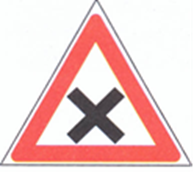 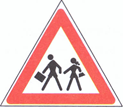 24-……………………………	25-………………………………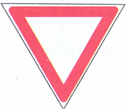 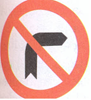 26-……………………….	27-………………………………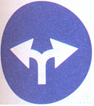 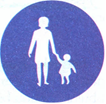 28,…………………………	29-,,,,,,,,,,,,,,,,,,,,,,,,,,,,,,,,,,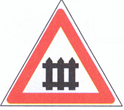 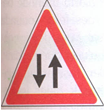 30-………………………	31-…..............................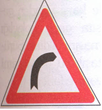 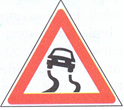 32-………………………….	33-…………………………… 